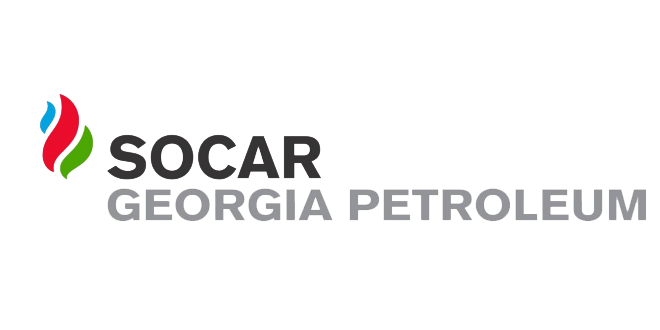 ელექტრონული ტენდერის განაცხადიiniciatori  გიორგი ლოლაძეTariRi08.07.2020№1ტენდერის აღწერილობანათურების და სანათების მოწოდება2კონკრეტული დავალება ნათურების და სანათების მოწოდება (თბილისსა და ბათუმში)3მოთხოვნები პრეტენდენტების მიმართამ სფეროში საქმიანობის მინიმუმ 5 წლიანი გამოცდილება, მოწოდება ხელშეკრულების გაფორმებიდან 2 კალენდარული დღე4გადახდის პირობები მოწოდებიდან 5 სამუშაო დღე5ტენდერის ვადები 5 კალენდარული დღე6ხელშკeრულების ვადები 20.07.20217საგარანტიო პირობები 2 წელი გარანტია ლედ სანათებზე8sakontaqto piriგიორგი ლოლაძე 5557515059სხვა